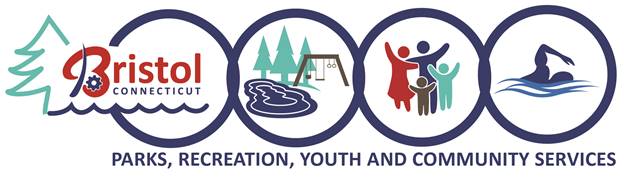 Bristol Parks and Recreational fields Crossword Puzzle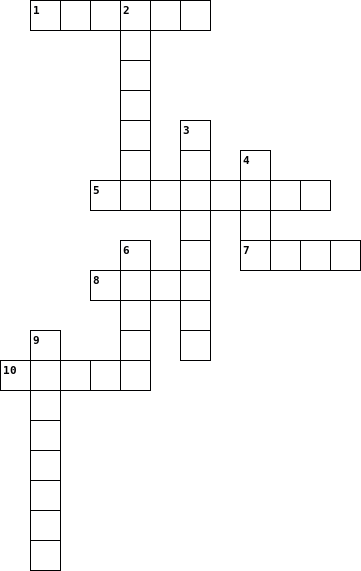 AnswersAcrossNelson Field Located on the corner of Burlington Avenue and Maple AvenueBrackett Park The park features two entrances on School and North Main Streets.  Kern Park is approximately 22 acres and is located off Ivy Drive and Primrose Lane.Page Park The entrances can be found off King Street, Moody Street, Page Avenue, and Woodland Street.     10.    Muzzy Field The field was Given to the city in 1912 by Commissioner Adrian Muzzy in memory of his two sonsDownSeymour Park This Park is located on Shrub Road next to Barnes Nature Center.Rockwell Park This Park was given by Albert and Nettie Rockwell in 1911.Peck Park The softball field is located next to the playground. The field is fenced in.Casey Field The field is located in Lake Avenue.Quinlan Park Located on Broad Street Forestville, CT